	Руководствуясь статьей 31 Градостроительного кодекса Российской Федерации, частью 3 статьи 14 Федерального закона от 06 октября 2003 года № 131-ФЗ «Об общих принципах организации местного самоуправления в Российской Федерации», Уставом муниципального района «Улётовский район»,принятым решением Совета муниципального района «Улётовский район» Забайкальского края  от 03.12.2014г. № 146, рассмотрев проект внесения изменений в Правила землепользования и застройки сельского поселения «Аблатуйское» муниципального района «Улётовский район» Забайкальского края, приложение к проекту, протокол публичных слушаний № 6 по проекту внесения изменений в Правила землепользования и застройки сельского поселения «Аблатуйское» муниципального района «Улётовский район» Забайкальского края от 18 января 2019 года, заключение о результатах публичных слушаний по проекту внесения изменений в Правила землепользования и застройки сельского поселения «Аблатуйское» муниципального района «Улётовский район» Забайкальского края от 18 января 2019 года Совет муниципального района «Улётовский район»решил: 	1. Утвердить проект внесения изменений в Правила землепользования и застройки сельского поселения «Аблатуйское» муниципального района «Улётовский район» Забайкальского края, утвержденные Решением Совета муниципального района «Улётовский район» Забайкальского края № 393 от 16 июня 2017 года, (включая приложение).2. Настоящее решение вступает в силу на следующий день, после дня его официального обнародования путем размещения на официальном сайте муниципального района «Улётовский район» в информационно-телекоммуникационной сети Интернет в разделе «НПА Совета»-http://улёты.забайкальскийкрай.рф/.Глава муниципального района «Улётовский район»                                                             А.И.СинкевичПриложение №1 к решению Совета муниципального района«Улётовский район» Забайкальского края № 339 от 26 апреля 2019 года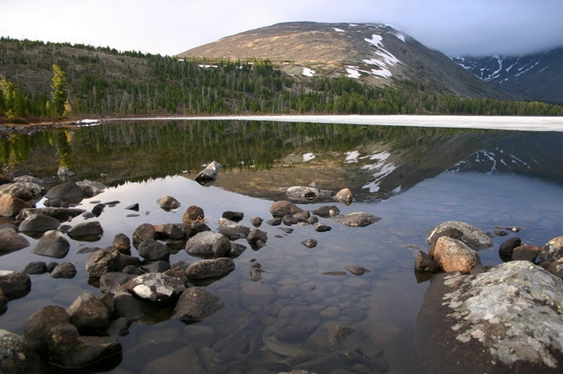 с. УлётыАДМИНИСТРАЦИЯ МУНИЦИПАЛЬНОГО РАЙОНА «УЛЁТОВСКИЙ РАЙОН» ЗАБАЙКАКЛЬСКОГО КРАЯПроект внесения изменений в правила землепользования и застройки сельского поселения «Аблатуйское» муниципального района «Улётовский район» Забайкальского краяПроект подготовлен: отделом архитектуры, жилищно-коммунального и дорожного хозяйства администрации муниципального района «Улётовский район» Забайкальского края.с. УлётыСодержание:Введение ………………………………………………………………………. 4Внесение изменений в текстовую часть правил землепользования и  застройки сельского поселения «Аблатуйское» муниципального района «Улётовский район» Забайкальского края ……………………………….…..5Заключение………………………………………………………………………6Введение Правила землепользования и застройки сельского поселения «Аблатуйское» муниципального района «Улётовский район» Забайкальского края утверждены Решением Совета муниципального района «Улётовский район» Забайкальского края № 393 от 16 июня 2017 года «Об утверждении правил землепользования и застройки сельского поселения «Аблатуйское»муниципального района «Улётовский район» Забайкальского края».Настоящим проектом в правила землепользования и застройки сельского поселения «Аблатуйское» муниципального района «Улётовский район» Забайкальского края вносятся изменения.Проект внесения изменений в правила землепользования и застройки сельского поселения «Аблатуйское» муниципального района «Улётовский район» Забайкальского (далее – проект) края разработан отделом архитектуры, жилищно-коммунального и дорожного хозяйства администрации муниципального района «Улётовский район» Забайкальского края.Основанием для подготовки проекта является распоряжение Главы муниципального района «Улётовский район» Забайкальского края № 35 от 07.02.2019 «О разработке проекта  о внесении  изменений в правила землепользования и застройки сельского поселения «Аблатуйское» муниципального района «Улётовский район» Забайкальского края.Проект является неотъемлемой частью реализации правил землепользования и застройки сельского поселения «Аблатуйское»муниципального района «Улётовский район» Забайкальского края».Целью внесения изменений в правила землепользования и застройки сельского поселения «Аблатуйское»муниципального района «Улётовский район» Забайкальского края» является расширение количества видов использования земельных участков в жилых территориальных зонах (Ж) в границах населенных пунктов.Расширение количества видов использования земельных участков в жилых территориальных зонах (Ж) делается для решения следующих задач:более рациональное использование и развитие земельных участков находящихся в жилых территориальных зонах (Ж); создание условий для устойчивого развития территорий сельского поселения «Аблатуйское»;Внесение изменений в текстовую часть правил землепользования и  застройки сельского поселения «Аблатуйское» муниципального района «Улётовский район» Забайкальского краяДля установления вида разрешенного использования земельных участков «для ведения личного подсобного хозяйства» основным, в текстовую часть правил землепользования и застройки сельского поселения «Аблатуйское» муниципального района «Улётовский район» Забайкальского края внести следующие изменения:в таблице 2 пункта 3.4.1. в ячейке 3 строки 2 букву «С» заменить буквой «О».ЗаключениеНастоящими изменениями, вносимыми в правила землепользования и застройки сельского поселения «Аблатуйское» муниципального района «Улётовский район» Забайкальского края расширяется количество видов использования земельных участков в жилых территориальных зонах (Ж) в границах населенных пунктов.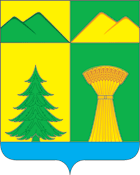 СОВЕТ МУНИЦИПАЛЬНОГО РАЙОНА«УЛЁТОВСКИЙ РАЙОН»ЗАБАЙКАЛЬСКОГО КРАЯРЕШЕНИЕСОВЕТ МУНИЦИПАЛЬНОГО РАЙОНА«УЛЁТОВСКИЙ РАЙОН»ЗАБАЙКАЛЬСКОГО КРАЯРЕШЕНИЕСОВЕТ МУНИЦИПАЛЬНОГО РАЙОНА«УЛЁТОВСКИЙ РАЙОН»ЗАБАЙКАЛЬСКОГО КРАЯРЕШЕНИЕСОВЕТ МУНИЦИПАЛЬНОГО РАЙОНА«УЛЁТОВСКИЙ РАЙОН»ЗАБАЙКАЛЬСКОГО КРАЯРЕШЕНИЕ26 апреля 2019 года26 апреля 2019 года№ 339с.УлётыОб утверждении проекта внесения изменений в Правила землепользования и застройки сельского поселения «Аблатуйское» муниципального района «Улётовский район» Забайкальского края, утвержденные Решением Совета муниципального района «Улётовский район» Забайкальского края № 393 от 16 июня 2017 годаОб утверждении проекта внесения изменений в Правила землепользования и застройки сельского поселения «Аблатуйское» муниципального района «Улётовский район» Забайкальского края, утвержденные Решением Совета муниципального района «Улётовский район» Забайкальского края № 393 от 16 июня 2017 годаОб утверждении проекта внесения изменений в Правила землепользования и застройки сельского поселения «Аблатуйское» муниципального района «Улётовский район» Забайкальского края, утвержденные Решением Совета муниципального района «Улётовский район» Забайкальского края № 393 от 16 июня 2017 годаОб утверждении проекта внесения изменений в Правила землепользования и застройки сельского поселения «Аблатуйское» муниципального района «Улётовский район» Забайкальского края, утвержденные Решением Совета муниципального района «Улётовский район» Забайкальского края № 393 от 16 июня 2017 года